①通过微信小程序填写报名表。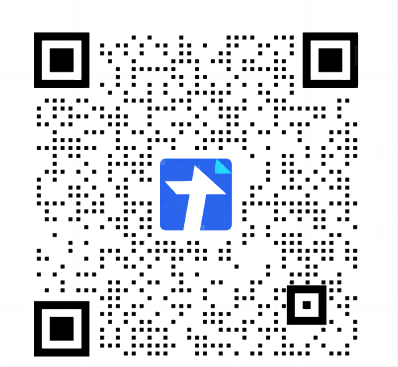 ②请扫码加入“陆良教育体育系统所属高中学校2024年公开引进教育人才QQ群（470830816），入群后以“学科+学校+姓名”命名。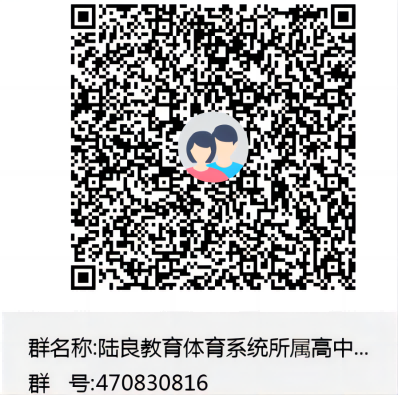 